PALÁCIO 1º DE NOVEMBROPROJETO DE LEI Nº__/2018, QUE “DISPÕE SOBRE O TEMPO MÁXIMO DE ESPERA PARA A REALIZAÇÃO DE PROCEDIMENTOS MÉDICOS NAS UNIDADES DA REDE PÚBLICA DE SAÚDE DO MUNICÍPIO DE ITATIBA E DÁ OUTRAS PROVIDÊNCIAS. ”Senhores Vereadores,A garantia à saúde implica o pronto atendimento, ou, pelo menos, aquele realizado em prazo razoável. Submeter as pessoas a longos períodos de espera pode significar o mesmo que negar a elas o que prescreve o texto constitucional – seu direito fundamental à saúde.Dando concretude ao texto constitucional, a carta de direitos dos usuários do SUS, Portaria Ministerial nº. 1.820, de 13 de agosto de 2009, constitui em um pacto firmado entre federativos: União, Estados e Municípios, com o objetivo de oferecer aos cidadãos um atendimento de saúde adequado.Dentre as garantias ali dispostas destaca-se ao lado do acesso universal, igualitário, gratuito e integral, o direito a um “atendimento ágil”, que deve ser assegurado a todos os usuários.Constitui, sem dúvida alguma, condição essencial para a efetividade do direito à saúde a garantia de agilidade do atendimento ao usuário, a partir do momento em que busca o serviço público de saúde. A demora representa, em muitas situações, não apenas causa de agravamento das moléstias, mas ainda de falecimentos, comprometendo a um só tempo os direitos à saúde e à vida. Não sem razão, uma das maiores reclamações dos usuários e cidadãos consiste no longo prazo de espera para a realização de consultas, exames e procedimentos cirúrgicos. No Estado de São Paulo, assim como em outras regiões do país, não são também incomuns as notícias de intolerâncias, pelos usuários, a profissionais das unidades da rede pública de saúde. Tal fato é motivado pela tensão provocada em razão das longas filas, da demora do atendimento, muitas vezes tardio, a despeito do esforço dos profissionais de saúde, pois resultante, exclusivamente, da defasagem no número de médicos, enfermeiros e técnicos, e de infraestrutura básica (leitos, aparelhos, medicamentos) nas unidades de saúde.Diante dessa grave realidade é necessário e urgente que o Poder Público adote as medidas necessárias a fim de organizar seu atendimento dentro de um prazo de espera razoável para os usuários. Esta lei visa dar efetividade a um direito consagrado nas normas infraconstitucionais, instrumentalizar os usuários da rede pública de saúde para que possam reivindicá-lo, bem como estimular o Poder Público na busca de alternativas de conjunto para aperfeiçoar e garantir a qualidade do atendimento, respeitando, assim, usuários e profissionais da saúde. Esclareço que o presente Projeto de Lei não é inédito; semelhantes proposições encontram-se em tramitação em outras Casas Legislativas no nosso país.Assim, ante o exposto e pelo interesse comum, solicito o apoio dos Nobres Pares na aprovação desta propositura.               Por estas razões, conta-se com a aprovação dos Nobres pares.                       Palácio 1º de Novembro, 13 de março de 2018.___________________________SÉRGIO LUIS RODRIGUES
Vereador - PPSPALÁCIO 1º DE NOVEMBROPROJETO DE LEI Nº__/2018, QUE “DISPÕE SOBRE O TEMPO MÁXIMO DE ESPERA PARA A REALIZAÇÃO DE PROCEDIMENTOS MÉDICOS NAS UNIDADES DA REDE PÚBLICA DE SAÚDE DO MUNICÍPIO DE ITATIBA E DÁ OUTRAS PROVIDÊNCIAS. ”A CÂMARA MUNICIPAL DE ITATIBA APROVA:Art.1º. As unidades da rede pública de saúde do Município de Itatiba e sua rede credenciada ficam obrigadas a realizar atendimento aos usuários do Sistema Único de Saúde com o tempo máximo de espera, a contar do agendamento, de:I – 15 (quinze) dias para exames médicos;II – 30 (trinta) dias para consultas;III – 60 (sessenta) dias para cirurgias eletivas.§ 1º. Para idosos, valetudinários, portadores de necessidades especiais, nascituros e gestantes, quando não for o caso de internamento imediato, o prazo de consultas será no máximo de 03 (três) dias úteis.§ 2º. Excetuam-se do caput deste artigo as Unidades de Terapia Intensiva (UTI) ou equivalentes, e os casos considerados de urgência e emergência que exijam atendimento imediato.§ 3º. Quando o usuário for criança com idade inferior a 12 anos, ou portador de doença grave, os prazos previstos nesse artigo serão reduzidos à metade.Art.2 º. A não observância dos prazos fixados nesta Lei implicará abertura de processo administrativo pelo órgão competente para apuração de responsabilidade da autoridade administrativa.Art.3 º. O Poder Executivo regulamentará esta Lei no prazo máximo de 60 (sessenta) dias. Art.4 º. Essa Lei entrará em vigor na data de sua publicação, revogadas as disposições em contrário.            SALA DAS SESSÕES, 13 de março de 2018.___________________________SÉRGIO LUIS RODRIGUES
Vereador - PPS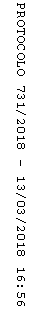 